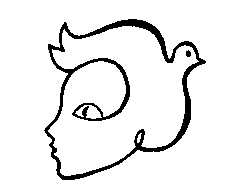                          Кучина Ирина Васильевна                        учитель начальных классов                                     ГБОУ№629                                  г. Санкт-Петербурга                                              2014-2015  Классный час «Звёздные пути»(материал  к Дню космонавтики) Описание работы: Материал для учителей и воспитателей начальной школы.  Включает разработку и презентацию, которая знакомит ребят с первооткрывателями космоса. Дети в активной форме узнают о событиях истории нашей страны, о выдающихся  научно-технических достижениях нашего государства, как триумфе российской космонавтики.Может использоваться в организации внеклассной работы.Цель: включить учащихся в активное познание истории о космосе.Задачи:-познакомить детей  с первооткрывателями космоса;- расширить представления ребят о космосе и космонавтах;- учить ценить, беречь и развивать наследие прошлого, заботливо относиться к своей истории;
-воспитывать чувство патриотизма, героизма, гордости за свою страну;- формировать качества активного гражданина. - развивать толерантности в межличностном общении, внимание, память, смекалку.Предполагаемые результаты:познавательные УУД- умение самостоятельно осуществлять информационный поиск, сбор и выделение существенной информации из различных информационных источниковкоммуникативные УУД- умение с достаточной полнотой и точностью выражать свои мысли в соответствии с задачами и условиями коммуникации- владение монологической и диалогической формами речи в соответствии с грамматическими и синтаксическими нормами родного языка- формирование вербальных и невербальных способов коммуникации- умение интегрироваться в группу сверстников и строить продуктивное взаимодействие и сотрудничество со сверстниками и взрослымирегулятивные УУД- удерживать цель деятельности до получения ее результата- анализировать эмоциональные состояния, полученные от успешной(неуспешной) деятельности- оценивать результаты деятельностиличностные УУД- проявлять понимание и уважение к истории своей страны-проявлять в конкретных ситуациях доброжелательность, доверие, внимательность, помощь Материалы и оборудование:1 презентация ( компьютер, проектор)     2. Выставка  рисунков  детей по теме «Мы рисуем космос»3. Выставка книг о космосе.4. Викторина5 Сообщения ребят6.На каждую конверт №17 Конверт №28 Звёздочки –жетоны9Подарки участникам и победителям.Возраст: учащиеся  2 - 3 классовФорма проведения  - играХод мероприятия:(Дети работают в малых группах)                                                                       Учитель:                                                                              Дети :                                                               Анализ итоговКлассный час был проведён в третьем  классе. Дети были довольны своей работой. Они готовились к занятию: рисовали, читали произведения о космосе, учили стихи , составляли сообщения. На занятии были доброжелательны и активны, старались помогать друг другу. Много нового узнали и ещё несколько дней делились мнениями о космосе между собой.Считаю,что занятие было полезно ,интересно, познавательно  для  детей . Цель достигнута. Задачи выполнены.Ссылки на используемую методическую литературуМ. Рассоха-Дисс «Загадки космоса. Детская иллюстрированная энциклопедия», изд. Ранок, 2010Джон Фарндон «Детская энциклопедия космоса»,  изд. Эксмо, 2010О. В. Узоровой – сценки-минутки на школьном уроке. Издательство «Астрель», 2002 г.Фарндон, Д. Детская энциклопедия космоса: [для детей дошк. возраста ] / Джон Фарндон; пер. с англ. Н. Конча. - М.: Эксмо, 2011.Цветков, В. И. Космос : полная энцикл. / В. И. Цветков; худож. Н. Краснова. - М. : ЭКСМО, 2010. Балашова, Ю. Н. "Желаю вам доброго полета!.. " : Учимся на космонавтов / Юлия Балашова, Анна Лаврова, Анастасия Степанова; под ред. летчика-космонавта России Ю. М. Батурина. - М.: РТСофт, 2010 . Левитан, Е. П.  Сказочная Вселенная : увлекательная энциклопедия для будущих астрономов и космонавтов, а также для всех любознательных ребят. - М.: Изд. дом Мещерякова, 2010.Ранцини, Ж. Космос. Сверхновый атлас Вселенной : ил. справ. с картами созвездий / Жанлука Ранцини ; [пер. с итал. Г. Семеновой]. - М. : Эксмо, 2010. - 216 с. : цв. ил. – Слов.: с. 213-214. - Алф. указ.: с. 215-216.Алтарёва С.Г.Храмова М.А. Орлова Н.А,Календендарные,фольклорные,тематические праздники:1-4классы- М.: Вако,2006-Здравствуйте,ребята.Какое время года наступает? Какие весенние праздники вы знаете?Весна богата на замечательные праздники, но один из них особенно дорог сердцу россиян.- Ребята, отгадайте загадки и догадайтесь, о чем пойдет речь на нашем заняти:Чудо-птица, алый хвост.Прилетела в стаю звезд. Он не летчик, не пилот,Он ведет не самолет,А огромную ракетуДети, кто, скажите это? - Кто догадался, о чем мы сегодня будем говорить?- Правильно, сегодня на нашем занятии мы  поговорим о космосе, о космонавтах.Почему в апрельские  весенние дни ведём мы разговор о космосе?- Более пятидесяти лет 12 апреля наша страна  празднует День космонавтики День Космонавтики -это праздник в честь лётчиков, космонавтов, конструкторов, рабочих, которые создают космические корабли.Наше занятие предлагаю назвать «Звёздные пути»Как вы думаете,почему?Согласны с мнением ребят?В конце занятия вернёмся к нашей теме и посмотрим, верны ль были наши предположения.(презентация)До полётов в космос, космические тела люди могли рассмотреть только в телескоп. Так , например, в 16 веке Галилео Галилей наблюдал самую большую планету солнечной системы – Юпитер.Он увидел у  Юпитера не один спутник, как у Земли, а несколько.М.В Ломоносов обнаружил, наблюдая в телескоп, что Венера окружена толстым слоем газов. Астрономы рассматривали звёзды, кометы, метеориты, планеты, но люди стремились поближе познакомиться с космосом.Мысль о полётах в космос увлекла учёного физика Константина Эдуардовича Циолковского, ещё задолго до первого полёта. Он делал расчёты, строил модели межпланетных кораблей. Он доказал, что ракеты могут лететь  без воздуха, с огромной скоростью и достичь Луны и других планет. Но в то  время открытия Циолковского не признавали, и всё же он верил ,что сделанное им поможет завоевать космос.И вот над созданием ракет начали работать новые учёные-ученики  основоположника космонавтики К.Э.Циолковского, и их труды открыли дверь в космическое пространство всему человечеству.(Сообщения детей 1 и 2)-Человек стремился в космос. А какими качествами должен обладать космонавт?  В ходе нашего занятия мы выясним, а  у нас кто же на самом деле готов лететь в космос. А помогут вам  ваша организованность, внимание, быстрота реакции. За каждую маленькую победу вы будете получать звезду,  а в конце урока мы посчитаем их и определим победителя.(стихотворение –напутствие)-А теперь проверим вашу смекалку. Игра «Собери слово»Конверт № 1 Задание и инструкция внутри.(каждая группа из букв должна собрать  слово   к  о  с  м  о  с  )Подведение итогов игры ,кто был первым, сравнение слова по образцу.За правильно собранное слово группа получает звёздочку.-И вот пришло время подняться в космос человеку.(сообщение № 3, 4, 5 ) -А сейчас проверим вашу внимательность и сообразительность.Игра «Что возьмём с собой в космос»Конверт № 2 Задание и инструкция внутри(карточки с изображением предметов : Книга, скафандр, кошка, яблоко,тюбик-торт, тюбик с мясным пюре,фото родных, будильник, колбаса,настольная лампа,   блокнот,   ложка,куртка,  тапочки,  бинокль   и др.)Игроки должны определить, что можно взять с собой в космос.В подведении итогов игры  дети должны обосновать свой выбор.За правильно выбранное слово группа получает звёздочку.-Продолжим наш путь дальше. Вспомним событие 1965 года.(сообщение № 6 ,7 )-Работа в космосе теперь длится долго. Стартуют новые корабли, орбитальные станции кружат вокруг планеты. Уходит в космос одна экспедиция, готовится к полёту другая. В космосе работают учёные  из разных стран, и все они мужественные люди, герои. Нам можно брать с них пример.-В космос всем открыта дверь, ну-ка, сам себя проверь!Проведём викторину.Каждой группе задаётся вопрос.За правильный ответ группа получает звёздочку. При подведении итогов викторины победа защитывается группе, у которой больше всего звёздочек.                             Викторина.Как называется космическое снаряжение, которое надевает космонавт (скафандр)Когда отмечается День космонавтики (12 апреля)Можно ли назвать Юрия Гагарина пионером, почему Назови отечественных космонавтов – женщин (Валентина Терешкова, Светлана Савицкая)Как называется город, в котором живут и работают космонавты («Звездный городок»)Где находятся и как называются взлетные площадки, с которых стартуют космические корабли (Байконур в Казахстане, Плесецк, Архангельская область)Как назывался космический корабль, на котором летал Гагарин («Восток»)Как называлась космическая станция, проработавшая на орбите около 15 лет и недавно прекратившая свое существование. (»Мир»)Сколько времени продолжался полет Юрия Гагарина (108 минут)Какой позывной был у первого космонавта («Кедр»)Кто был дублером Гагарина (Титов)Какой космонавт впервые вышел в открытый космос (Титов)Кто был главным конструктором первых космических кораблей в нашей стране (Королев)Какие животные летали в космос (собаки, мыши, белки)Какие небесные тела Вы знаете (кометы, астероиды, метеориты, звезды, планеты)16.Какой прибор помогает рассмотреть небесные тела?                                           (телескоп)17.Какие планеты солнечной системы знаете?18.Как называется состояние космонавтов, прибывающих в космосе.  (невесомость)
(Стихотворение)Подведение итогов занятия, поощрение победителей. - Каждая группа подщитывает свои звёзды.У кого больше всех, тот на сегодняшнем занятии победил. Аплодисменты.Подведение итогов конкурса рисунков «Мы рисуем космос»Наше занятие подходит к концу. Вспомните, как оно называлось?Почему?Мы вместе прошли по одному из них. Сколько ещё нового, неизведанного нас ждёт впереди. А в будущем может кто-то выберет профессию, связанную с космосом и пройдёт по своему звёздному пути?Кого заинтересовала тема космоса, кто желает углубить свои знания, прочесть интересные факты и истории о космосе, звёздах, галактике может воспользоваться дополнительной литературой по данной теме.(обзор книг выставки) Наше занятие закончено.(Дополнительный материал   игра  «Космический словарь»записывать слова,относящиеся к космосу.)Весна9мая,день радио,12 апреля………ракетакосмонавт о космосе, космонавтах……День космонавтики отмечает наша страна 12 апреляУзнаем о космосе, звёздах, известных людях и их пути в мир космоса и науки1. 4 октября 1957 года впервые в истории нашей планеты искусственное тело созданное руками человека было заброшено мощной ракетой высоко в небо и стало самостоятельно без помощи моторов вращаться вокруг Земли, примерно так, как вращается Луна. Создан был искусственный спутник нашей планеты. С этого дня началась новая эра – эра освоения космоса. Многие учены, рабочие, инженеры, специалисты участвовали в этой работе. Руководил ими гениальный советский ученый Сергей Павлович Королёв. 2. Освоение космоса шло бурно. Вскоре космическая ракета «Мечта» была направлена в сторону Луны. Она стала первой искусственной планетой в солнечной системе. Другие аппараты совершили посадки, сфотографировали никогда никем не виданную обратную сторону Луны. Были совершены пробные запуски живых существ. Так в 1960 году в космос полетели собаки Белка и Стрелка и благополучно вернулись на землю.Ум, смекалка, храбрость, организованность,честь,выдержка…..Здоровье.Конечно, каждый может захотетьИз космоса на Землю посмотретьНо хватит ли терпения и сил? Лишь тот, кто храбро всё переносил,Отправится в космический полёт.     Вперёд, ребята, космос нас зовёт!Совместная деятельность3. 12 апреля 1961 года в 9 часов 7 минут по московскому времени с космодрома Байконур в Казахстане стартовал космический корабль «Восток», на борту которого находился человек. Им был наш соотечественник Юрий Алексеевич Гагарин. Ночью перед полетом Юрий проспал 8 часов, проснулся бодрым и спокойным. Он был уверен, что все будет хорошо. Гагарин поднялся на корабль. Взревели двигатели ракеты мощностью в 20 миллионов лошадиных сил. Космический корабль «Восток» устремился в высь. На 300 километровой высоте «Восток» вышел на орбиту. Он мчался вокруг Земли со скоростью 28 тысяч километров в час. Полет продолжался 108 минут. Корабль совершил полный виток вокруг Земли и плавно опустился в заданном районе. Так началась эра пилотируемых полетов в космос. Гагарин проложил дорогу к звездам. Он был первым, поэтому его называют пионером космоса.  4. По дороге разведанной Гагариным пошли другие. Полеты становились все более длительными. И вот уже новый экипаж провёл на орбите 237 суток. В космос летали женщины космонавты: Валентина Терешкова, Светлана Савицкая. Были созданы и отправились в полёт множество международных экипажей. Изменились и сами космические корабли. Теперь это огромные сооружения, в которых есть всё необходимое для длительной жизни и работе на орбите.5. Много полезных работ выполняют космические аппараты. С них ведутся наблюдения за Солнцем, планетами, звездами. Автоматические станции изучают Луну, Венеру, Марс и другие планеты. Они собирают метеосведения, через спутники связи транслируются радио и теле передачи,  телефонные переговоры. Спутники, космические корабли ведут разведку полезных ископаемых Земли. И на самих космических станциях космонавты, кроме того, что управляют полетами, ведут научные работы. Выращивают растения, исследуют, как ведут себя живые организмы. Совместная деятельность.6. 18 марта 1965 года в 11 часов 30 минут при полёте космического корабля «Восход-2» впервые был осуществлен выход человека в открытый космос. Летчик –космонавт Алексей Архипович Леонов в специальном скафандре совершил выход в космическое пространство, удалился от корабля на 5 метров, успешно провёл намеченные исследования , наблюдения и возвратился на корабль. 7. Космический корабль состоит из нескольких отсеков. Главный отсек – это кабина космонавтов. Этот отсек полностью изолирован от космической среды, губительной для жизни людей. Специальные приборы следят, чтобы в нем было достаточное количество воздуха, чтобы были нормальные влажность и температура. Воздух, которым дышат космонавты, вентиляторы прокачивают через такие химические вещества, которые поглощают вредные примеси и обогащают его кислородом. В комическом корабле продукты хранятся в тубах. Они похожи на тюбики с зубной пастой, только побольше размером. Из них еду выдавливают. В условиях невесомости крошки хлеба, капли жидкости могут доставить неприятности космонавтам. В космическом доме есть холодильник и электрическая плита. В главном отсеке космонавты стартуют с Земли. Отсюда они управляют кораблем, связываются с землей по радио. Кабина космонавтов – единственная часть космического корабля, которая возвращается на Землю. На корабле «Союз» есть и другой жилой отсек. Он называется орбитальный. Орбитальный отсек на Землю не возвращается. Есть в космическом корабле и еще один отсек. В нем размещается основное оборудование корабля. Здесь располагаются двигатели, хранится запас топлива.Совместная деятельность.Взлетел в ракете русский парень,
всю землю видел с высоты.
Был первым в космосе Гагарин…
Каким по счету будешь ты?Звёздные пути.…….